Реестр разрешений на строительство№ п/п№ разрешенияДата выдачи разрешенияНаименование объектазастройщикСрок выдачиКопия разрешения в формате PDF130-619-405-01-201724.07.2017Индивидуальный жилой домгр. Дроздов Александр Максимович1 год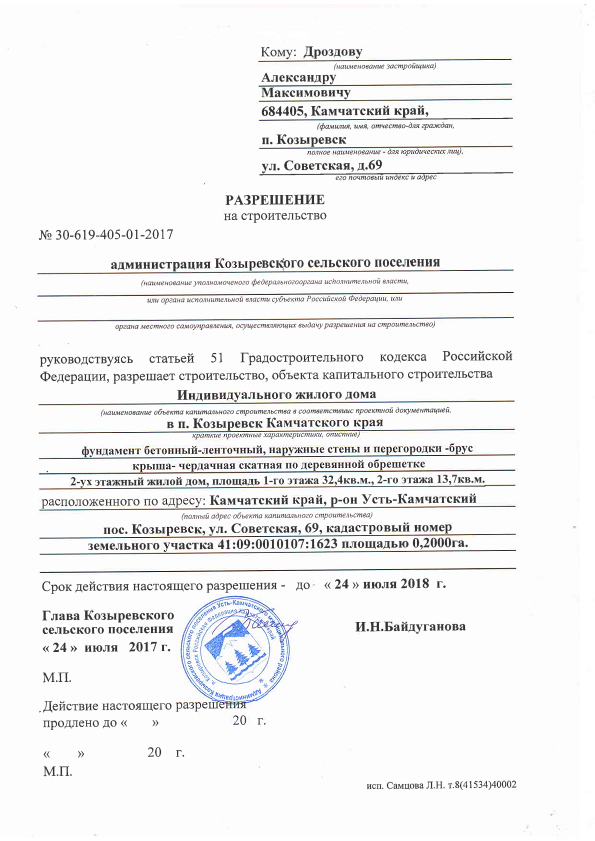 